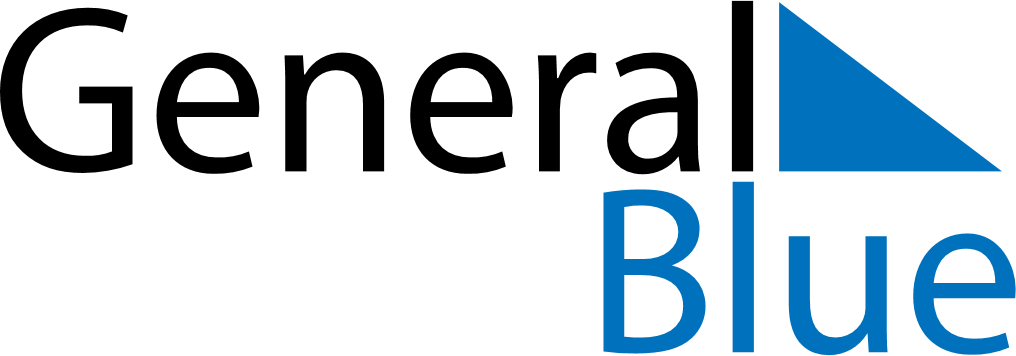 June 2023June 2023June 2023June 2023LatviaLatviaLatviaSundayMondayTuesdayWednesdayThursdayFridayFridaySaturday122345678991011121314151616171819202122232324Midsummer EveMidsummer EveMidsummer25262728293030